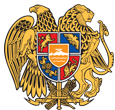 ՀԱՅԱՍՏԱՆԻ ՀԱՆՐԱՊԵՏՈՒԹՅՈՒՆ 
ՍՅՈՒՆԻՔԻ ՄԱՐԶ
ԿԱՊԱՆԻ ՀԱՄԱՅՆՔԱՊԵՏԱՐԱՆ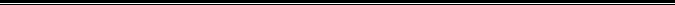 ԹՈՒՅԼՏՎՈՒԹՅՈՒՆ ԹԻՎ ՀՍԿ-Ի - 43  
ՀԱՄԱՅՆՔԻ ՎԱՐՉԱԿԱՆ ՏԱՐԱԾՔՈՒՄ ՀԱՆՐԱՅԻՆ ՍՆՆԴԻ ԿԱԶՄԱԿԵՐՊՄԱՆ ԵՎ ԻՐԱՑՄԱՆՏրված` 17 փետրվար 2020թ.
Թույլատրված գործունեության անվանումը` 
Հիմնական շինությունների ներսում հանրային սննդի կազմակերպում և իրացում:Հայտատու անհատ ձեռնարկատիրոջ անունը, ազգանունը և գտնվելու վայրը կամ իրավաբանական անձի լրիվ անվանումը, կազմակերպական-իրավական ձևը և գտնվելու վայրը, հարկ վճարողի հաշվառման համարը` 
ԱՁ Արթուր Համբարձումյան,Շահումյան փողոց թիվ 2/41, ՀՎՀՀ` 78622897:Գործունեության տեսակի իրականացման վայրը, 
Մ.Ստեփանյան փողոց թիվ 9/2: 

Շինության տեսակը`
Հիմնական շինություն:Թույլտվության գործողության ժամկետը`
2020 թվականի 1-ին եռամսյակի համար:ՀԱՄԱՅՆՔԻ ՂԵԿԱՎԱՐ                    ԳԵՎՈՐԳ ՓԱՐՍՅԱՆ  